T.CÇANKAYA KAYMAKAMLIĞIAYRANCI MESLEKİ VE TEKNİK ANADOLU LİSESİ MÜDÜRLÜĞÜ2019-2023 STRATEJİK PLANI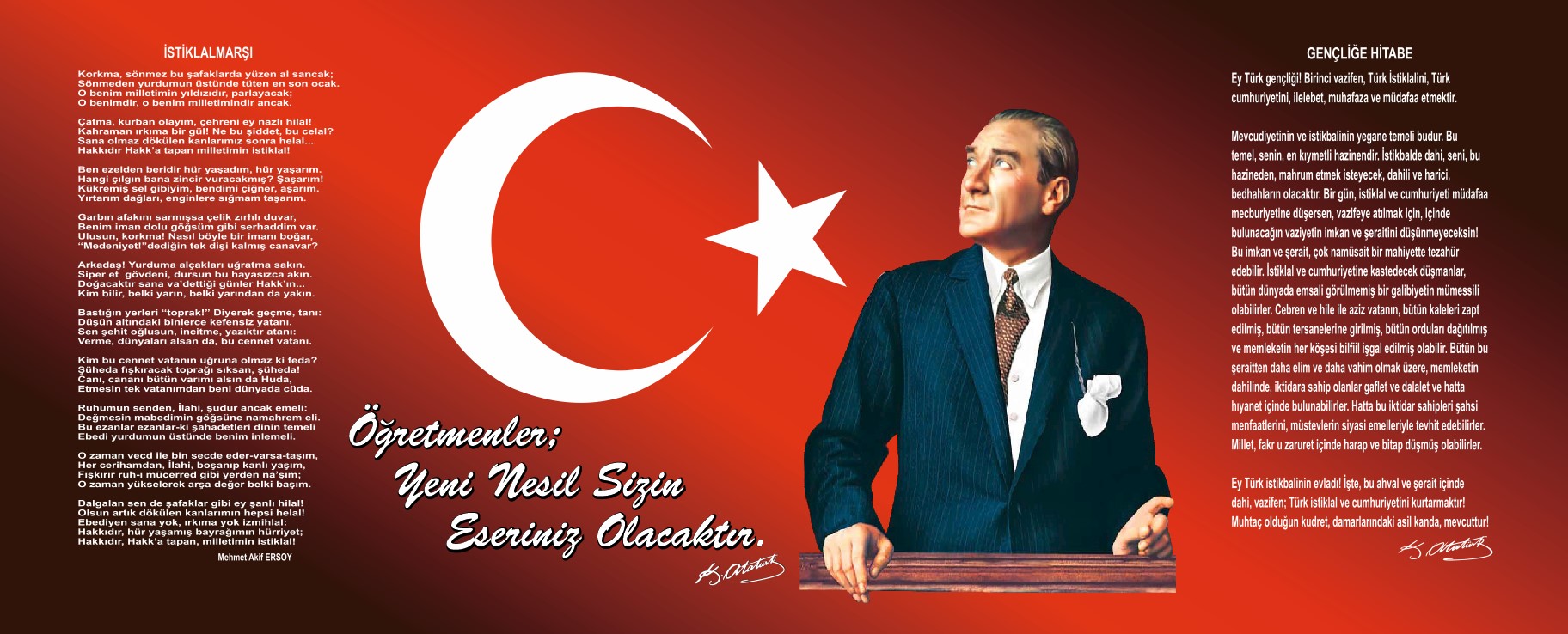 Sunuş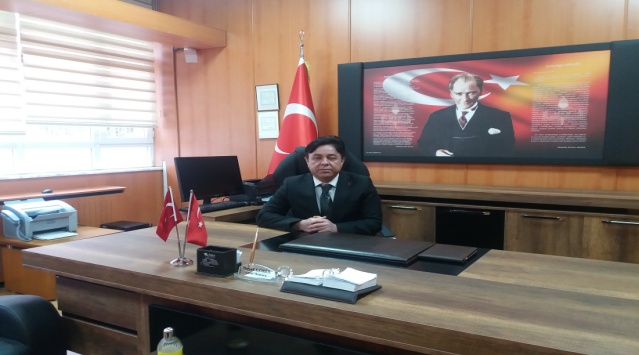     Eğitim sistemimiz, yeni yaklaşım ve yöntem-tekniklerle içinde bulunduğumuz yüzyılda büyük bir dönüşüm yaşamaktadır. Gerek dünyada, gerek ülkemizde ve gerekse yakın çevremizde ortaya çıkan yeni türden gereksinimlere karşılık verebilecek bir eğitim-öğretim ortamı hazırlamak eğitim sürecini paylaşan tüm okul, toplumun asli ve vazgeçilmez görevi hâline gelmiştir. Bu anlamda eğitim yöneticilerinin ve sürecin en önemli aktörleri olan öğretmenlerin payına büyük işler düşmektedir. Bu süreç, kendini tanımakla, tanımlamakla başlayıp öğrenciyi merkeze alarak köklü bir değişim-dönüşüm sürecini yönetip yönlendirmekle pratikte değer kazanabilecektir. Başarı tesadüfi değildir Bir hedefi ve planı olmayanlar başarıya ulaşamazlar.  Biz Ayrancı Mesleki ve Teknik Anadolu Lisesi yönetici, öğretmen, destek personeli, öğrencileri ve velileri olarak bu değişim sürecinde üzerimize düşen sorumlulukları yerine getirmeyi ülkemizin ve toplumumuzun geleceği açısından bir fırsat ve topluma karşı bir borç olarak algılamaktayız. Bu borcun ödenme yeri de, eğitim-öğretim hizmetlerini yürütmek için kurumsallaşmış olan okul ortamıdır. Okulu çağın gereklerine uygun olarak eğitim-öğretime hazırlamak, okulda Milli Eğitimin temel amaçlarına uygun olarak 2023 hedeflerine uygun bir öğrenme ve eğitim ortamı yaratmak, bu ortamı tüm paydaşlar için çekici hâle getirmek öncelikli görevlerimiz arasındadır. Her alanda Küresel faaliyetlerin yoğun olarak yaşandığı bir zamanda kimliğini, öz değerlerini en iyi şekilde koruyabilecek ufku geniş donanımlı, ülkemizin ve dünyanın şekillenmesinde aktif rol alacak nesiller yetiştirmenin sorumluluğunu ve bilincini üzerimizde taşımalıyız. Değişim ve gelişimin kaçınılmaz olduğu günümüzde yapılacak olan stratejik planlarla nerede olduğumuzu görmemiz ve hedefimize ulaşmak için olmamız gereken yeri belirleyerek planlarımızı yapmalıyız. Okul gelişimi; bilinçli, programlı, planlı, amaçlı, karar ve uygulamalara bağlıdır. (2019-2023) belirtilen amaç ve hedeflere ulaşmamızın okulumuzun gelişme ve kurumsallaşma süreçlerine önemli katkılar sağlayacağına inanmaktayız. Planın hazırlanmasında büyük emek ve çaba sarf eden Stratejik Plan Hazırlama Ekibi’ne, öğretmen, öğrenci ve velilerimize teşekkürü bir borç bilirim.															Yusuf  GÖBÜL
															Okul Müdürü İçindekilerSunuş	3İçindekiler	4BÖLÜM I: GİRİŞ ve PLAN HAZIRLIK SÜRECİ	5BÖLÜM II: DURUM ANALİZİ	7Okulun Kısa Tanıtımı	8Okulun Mevcut Durumu: Temel İstatistikler	10PAYDAŞ ANALİZİ	15GZFT (Güçlü, Zayıf, Fırsat, Tehdit) Analizi	19Gelişim ve Sorun Alanları	26BÖLÜM III: MİSYON, VİZYON VE TEMEL DEĞERLER	29MİSYONUMUZ	29VİZYONUMUZ 	29TEMEL DEĞERLERİMİZ 	29BÖLÜM IV: AMAÇ, HEDEF VE EYLEMLER	31TEMA I: EĞİTİM VE ÖĞRETİME ERİŞİM	33TEMA II: EĞİTİM VE ÖĞRETİMDE KALİTENİN ARTIRILMASI	35TEMA III: KURUMSAL KAPASİTE	42V. BÖLÜM: MALİYETLENDİRME	48EKLER:	49BÖLÜM I: GİRİŞ ve PLAN HAZIRLIK SÜRECİ2019-2023 dönemi stratejik plan hazırlanması süreci Üst Kurul ve Stratejik Plan Ekibinin oluşturulması ile başlamıştır. Ekip tarafından oluşturulan çalışma takvimi kapsamında ilk aşamada durum analizi çalışmaları yapılmış ve durum analizi aşamasında paydaşlarımızın plan sürecine aktif katılımını sağlamak üzere paydaş anketi, toplantı ve görüşmeler yapılmıştır. Durum analizinin ardından geleceğe yönelim bölümüne geçilerek okulumuzun amaç, hedef, gösterge ve eylemleri belirlenmiştir. Çalışmaları yürüten ekip ve kurul bilgileri altta verilmiştir.STRATEJİK PLAN ÜST KURULUBÖLÜM II: DURUM ANALİZİDurum analizi bölümünde okulumuzun mevcut durumu ortaya konularak neredeyiz sorusuna yanıt bulunmaya çalışılmıştır. Bu kapsamda okulumuzun kısa tanıtımı, okul künyesi ve temel istatistikleri, paydaş analizi ve görüşleri ile okulumuzun Güçlü Zayıf Fırsat ve Tehditlerinin (GZFT) ele alındığı analize yer verilmiştir.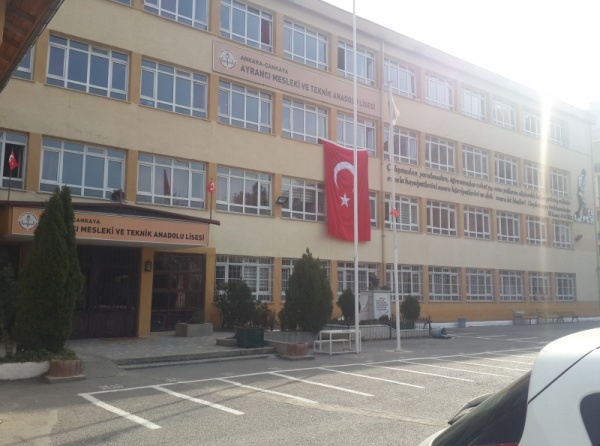 Okulun Kısa Tanıtımı   Ankara Ayrancı Mesleki ve Teknik Anadolu Lisesi 1982 yılında Milli Eğitim Bakanlığının verdiği izinle kendi binasında Eğitim Öğretime açılmıştır. Okul binasının bulunduğu yöre, bağlık bir bölge iken halk geçimini ayran yapıp küplerle Ulus semtine götürüp satarak sağlamıştır. Ulus’un bütün ayran ihtiyacı bu bölgeden karşılanırmış. Ulu önder Atatürk Dikmen sırtlarında Ankara’ya girerken bu bağlardan birine girip dinlenmek için oturur. Bir bardak su ister ve su yerine ayran ikram edilir. İçtiği ayranı çok beğenen Ulu önder bölgenin adını sorar, adının olmadığını belirtirler. İçtiği ayranın çok güzel olmasından etkilenen Atatürk bundan böyle buranın adı ‘’Ayrancı Bağları’’ olsun der. O günden sonra bu ad yerleşir ve semt adı olarak kalır.  İlk yıl 400 öğrenciyle Eğitim Öğretime başlayan okulun mevcudu çok kısa sürede 1500’e ulaşarak Ankara’nın önemli okullarından biri haline gelmiştir.  1984 yılında Bakanlıkça alınan bir kararla okulun bünyesinde Ayrancı Akşam Ticaret Lisesi açılarak aynı yıl 360 öğrenciyle faaliyete geçmiştir. 18.00-23.00 saatleri arasında 4 yıllık eğitim verilen bu okulun mevcudu da çok kısa sürede 1220’ye ulaşarak ülkemizin yetişkin eğitimi veren önemli okullarından biri haline gelmiştir.  Ayrancı Mesleki ve Teknik Anadolu Lisesi ismini bulunduğu semtten almıştır. 1984 yılında okulumuz bünyesinde kurulmuş olan Akşam Ticaret Meslek Lisesine 1994 yılında öğrenci alımı Bakanlık emriyle durdurulmuş ve bu okul 1998 yılı sonuna kadar yaklaşık 10.000 mezun verdikten sonra ülkedeki bütün Akşam Okulları ile birlikte tamamen kapatılmıştır.  Ayrancı Mesleki ve Teknik Anadolu Lisesi 1993 yılında gönderilen Bakanlık emriyle ‘Meslek Lisesi’ ne dönüştürülen Okulumuzda Muhasebe Finansman Alanı Bilgisayarlı Muhasebe Elemanlığı Dalında, Bilişim Teknolojileri Alanı Web Programcılığı Dalında, Pazarlama Ve Perakende Alanı Sigortacılık Dalında, Pazarlama Ve Perakende Alanı Sigortacılık Dalında, Büro Yönetimi Ve Sekreterlik Alanı Hukuk Sekreterliği Dalında ikili öğretim şeklinde, Eğitim ve Öğretim sürdürülmektedir.  2007-2008 Öğretim yılından itibaren okulumuz ANADOLU TİCARET MESLEK LİSESİ öğrenci kayıtlarını almış. Son düzenlemeyle Okulumuzun adı son şeklini almıştır. 33 yılını geride bırakan okulumuzdan mezun olan binlerce genç kuşak insanımızın bugün birçoğu işe yerleşmiş bir kısmı ise ticaret yaparak ya da muhasebecilik yaparak önemli yerlere gelmiştir.  2009- 2010 Öğretim yılından itibaren okulumuzda Yüz Yüze Eğitim Programları çerçevesinde akşam eğitimine başlanmıştır. Bu gün ise ‘’Açık Lise’’ kapsamında bu program öğrencileri hafta sonları eğitim görmektedir.  Okulumuz 2018-2019 eğitim öğretim yılında toplam 495 öğrenci ve 74 öğretmen ile  eğitim öğretime devam etmektedir. Geçmiş yıllarda TÜBİTAK il birinciliği, Erasmus projeleri, Futsal İl Şampiyonluğu, Çankaya İlçe Milli Eğitim Müdürlüğü Tiyatro Festivaline  ve Fizzy müzik yarışmalarına katılım gibi farklı faaliyetler gerçekleştirildi. Bu yıl içerisinde ise TÜBİTAK 4006 Proje Fuarı ve Erasmus K101 ve K102 proje faaliyetlerine katılım sağlandı. Okulun Mevcut Durumu: Temel İstatistikler
Okul KünyesiOkulumuzun temel girdilerine ilişkin bilgiler altta yer alan okul künyesine ilişkin tabloda yer almaktadır.Temel Bilgiler Tablosu- Okul Künyesi Çalışan BilgileriOkulumuzun çalışanlarına ilişkin bilgiler altta yer alan tabloda belirtilmiştir.Çalışan Bilgileri TablosuOkulumuz Bina ve Alanları	Okulumuzun binası ile açık ve kapalı alanlarına ilişkin temel bilgiler altta yer almaktadır.Okul Yerleşkesine İlişkin Bilgiler Sınıf ve Öğrenci Bilgileri	Okulumuzda yer alan sınıfların öğrenci sayıları alttaki tabloda verilmiştir.Donanım ve Teknolojik KaynaklarımızTeknolojik kaynaklar başta olmak üzere okulumuzda bulunan çalışır durumdaki donanım malzemesine ilişkin bilgiye alttaki tabloda yer verilmiştir.Teknolojik Kaynaklar TablosuGelir ve Gider BilgisiOkulumuzun genel bütçe ödenekleri, okul aile birliği gelirleri ve diğer katkılarda dâhil olmak üzere gelir ve giderlerine ilişkin son iki yıl gerçekleşme bilgileri alttaki tabloda verilmiştir.PAYDAŞ ANALİZİKurumumuzun temel paydaşları öğrenci, veli ve öğretmen olmakla birlikte eğitimin dışsal etkisi nedeniyle okul çevresinde etkileşim içinde olunan geniş bir paydaş kitlesi bulunmaktadır. Paydaşlarımızın görüşleri anket, toplantı, dilek ve istek kutuları, elektronik ortamda iletilen önerilerde dâhil olmak üzere çeşitli yöntemlerle sürekli olarak alınmaktadır.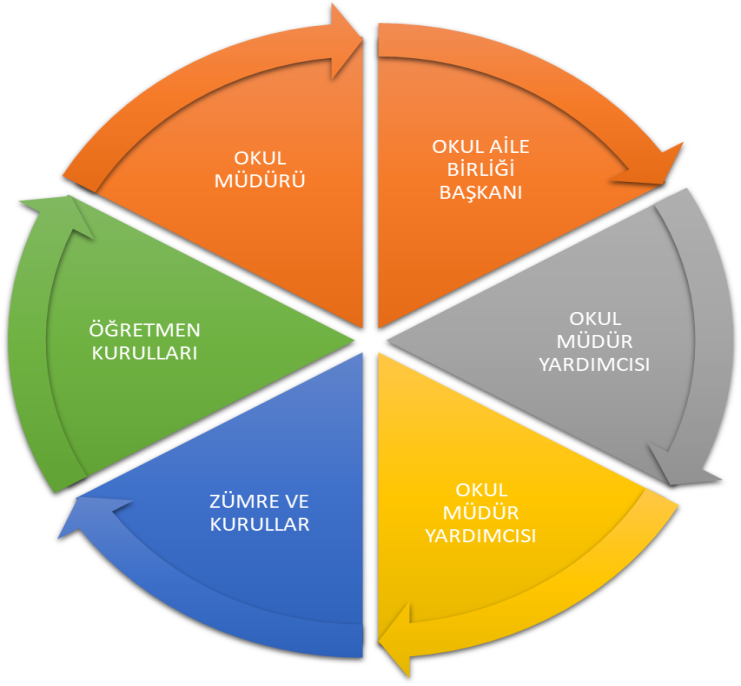 Paydaş anketlerine ilişkin ortaya çıkan temel sonuçlara altta yer verilmiştir : Öğrenci Anketi Sonuçları:Anket sonucu %60 üzeri olanlar koyu renkle gösterilmiştir.Öğretmen Anketi Sonuçları:Anket sonucu %60 üzeri olanlar koyu renkle gösterilmiştir.Veli Anketi Sonuçları:Anket sonucu %60 üzeri olanlar koyu renkle gösterilmiştir.GZFT (Güçlü, Zayıf, Fırsat, Tehdit) Analizi *Okulumuzun temel istatistiklerinde verilen okul künyesi, çalışan bilgileri, bina bilgileri, teknolojik kaynak bilgileri ve gelir gider bilgileri ile paydaş anketleri sonucunda ortaya çıkan sorun ve gelişime açık alanlar iç ve dış faktör olarak değerlendirilerek GZFT tablosunda belirtilmiştir. Dolayısıyla olguyu belirten istatistikler ile algıyı ölçen anketlerden çıkan sonuçlar tek bir analizde birleştirilmiştir.Kurumun güçlü ve zayıf yönleri donanım, malzeme, çalışan, iş yapma becerisi, kurumsal iletişim gibi çok çeşitli alanlarda kendisinden kaynaklı olan güçlülükleri ve zayıflıkları ifade etmektedir ve ayrımda temel olarak okul müdürü/müdürlüğü kapsamından bakılarak iç faktör ve dış faktör ayrımı yapılmıştır. İçsel Faktörler Güçlü YönlerZayıf YönlerDışsal Faktörler FırsatlarTehditler Gelişim ve Sorun AlanlarıGelişim ve sorun alanları analizi ile GZFT analizi sonucunda ortaya çıkan sonuçların planın geleceğe yönelim bölümü ile ilişkilendirilmesi ve buradan hareketle hedef, gösterge ve eylemlerin belirlenmesi sağlanmaktadır. Gelişim ve sorun alanları ayrımında eğitim ve öğretim faaliyetlerine ilişkin üç temel tema olan Eğitime Erişim, Eğitimde Kalite ve kurumsal Kapasite kullanılmıştır. Eğitime erişim, öğrencinin eğitim faaliyetine erişmesi ve tamamlamasına ilişkin süreçleri; Eğitimde kalite, öğrencinin akademik başarısı, sosyal ve bilişsel gelişimi ve istihdamı da dâhil olmak üzere eğitim ve öğretim sürecinin hayata hazırlama evresini; Kurumsal kapasite ise kurumsal yapı, kurum kültürü, donanım, bina gibi eğitim ve öğretim sürecine destek mahiyetinde olan kapasiteyi belirtmektedir.   Gelişim ve sorun alanlarına ilişkin GZFT analizinden yola çıkılarak saptamalar yapılırken yukarıdaki tabloda yer alan ayrımda belirtilen temel sorun alanlarına dikkat edilmesi gerekmektedir.Gelişim ve Sorun AlanlarımızBÖLÜM III: MİSYON, VİZYON VE TEMEL DEĞERLEROkul Müdürlüğümüzün Misyon, vizyon, temel ilke ve değerlerinin oluşturulması kapsamında öğretmenlerimiz, öğrencilerimiz, velilerimiz, çalışanlarımız ve diğer paydaşlarımızdan alınan görüşler, sonucunda stratejik plan hazırlama ekibi tarafından oluşturulan Misyon, Vizyon, Temel Değerler; Okulumuz üst kurulana sunulmuş ve üst kurul tarafından onaylanmıştır.MİSYONUMUZ “Bugünün ve geleceğin ihtiyaçlarının ışığında; millî ve manevi değerlere bağlı ve bu değerleri çağdaş düşüncelerle destekleyebilen ve sentezleyebilen, teknolojiyi en iyi şekilde kullanabilecek mesleki bilgi ve beceriye sahip, insana saygı duyan, kendine güvenen nitelikli fertleri yetiştirmektir.VİZYONUMUZ “Sosyal ve kültürel alanda örnek, Mesleki alanda öncü, Çağdaş ve dinamik bir eğitim kurumu olmak”.TEMEL DEĞERLERİMİZ 1) Anayasamızda ifadesini bulan Atatürk İlke ve İnkılaplarına bağlıyız.2) Kültürel değerlerimize ve öz kültürümüze bağlıyız.3) Bu ülkenin geleceğinden sorumluyuz.4) Sağlıklı çalışma ortamının önemine inanırız.5) Çalışanlarımızı tanır, yeteneklerini geliştirecek fırsatlar veririz.6) Ortak aklın önemini bilir bu doğrultuda takım çalışmasına inanırız.7) Her bireyin farklı olduğunun bilinciyle öğrencilerimizin bireysel gelişimleri için en uygun ortamları hazırlarız.8) İnsanları suçlamaz, süreçleri sorgularız.9) Gerektiğinde insiyatif kullanmaktan çekinmeyiz.10) Ayrıca, 1739 Sayılı Milli Eğitim Temel Kanununda yer alan Türk Milli Eğitiminin amaçları ve ilkeleri de bir resmi kurum olan okulumuzu bağlamaktadır.BÖLÜM IV: AMAÇ, HEDEF VE EYLEMLERTEMEL HEDEFLERİMİZ    Eğitim HedeflerimizAnayasa’nın ve Milli Eğitim Temel Kanunu’nun amaçları doğrultusunda,  Atatürk ilke ve İnkılâplarına bağlı, çağın gereksinimlerine uygun bireyler yetiştirilmesi Çağdaş yönetim tekniklerini kullanarak hatasız, sürekli, daha iyi ve daha hızlı hizmet sunmak suretiyle çalışanların ve hizmet alanların memnuniyetinin sağlanması Öğretmenlerimiz ve diğer çalışanları Toplam Kalite Yönetimi konusunda eğitmek ve bunların değişim  sürecine inanmalarını sağlayarak, çalışanların sorun çözücü yeterliliğe kavuşturulması Okulumuzda görev yapan tüm personelimize ve en önemlisi öğrencilerimize sürekli öğrenme politikasını benimsetmek Okulumuzun  fiziki mekân, yönetim anlayışı ve imkânlar açısından çevreye açık, sosyal-kültürel ve sportif faaliyetlerin gerçekleştirildiği bir toplum merkezi haline getirilmesi Okulumuzun ve dolayısıyla İlimizin eğitim alanındaki başarısını ülke genelinin üstüne çıkarmak için çalışmalar yapılmasıÖğretim programlarının öğrenilebilirlik düzeylerini yükseltmek için, farklı metot ve stratejilerin  öğretmenlerle beraber araştırılarak derslerin işleyişinde görselliğin  arttırılması ve okulumuzda  eğitim teknolojisinden en üst seviyede yararlanılmasının sağlanılması. Atık malzemelerin değerlendirilmesiyle ilgili önlemlerin alınması Öğretmenlerimizin düzenli olarak meslek ve branşlarında hizmet içi eğitim faaliyetlerinden yararlanmalarının sağlanması Öğrencilerimize okuma alışkanlığı verilmesi, sınıf kitaplıklarının zenginleştirilmesi ve okuma saati uygulamasına devam edilmesi Öğrencilerimize mesleki yönlendirme ve okul tercihlerinde rehberlik edilmesi Öğretmen, öğrenci ve veli ilişkilerinin artırılması ve okulumuza velilerimizin desteğinin sağlanması Öğrencilerin madde bağımlılığı ve zararlı alışkanlıklardan korunması için gerekli tedbirlerin alınması ve öğretmenlerimiz, öğrencilerimiz ve velilerimize yönelik bilgilendirici seminerler verilmesi Rehberlik hizmetleri  işlevlerinin amacına uygun olarak artırılması. Okulumuzun temizliği konusunda görevlilerin gerekli özeni göstermeleri için çalışmaların yapılması ve okulumuzdaki tüm mekânların temiz kullanılması ve temiz bırakılması, öğrencilerimizde temizlik alışkanlığının yaşam felsefesi olarak yerleştirilmesi için temiz sınıf kampanyasının devam ettirilmesi. Öğretim HedeflerimizÖğretmenlerimizin branşlarında ya da yabancı dil ve bilgisayar konusunda İlimizde düzenlenen seminerlere ve öğretim programlarına katılmaları konusunda teşvik edilmesi İl genelinde ve düzenli olarak okulumuz öğrencileri için uygulanacak seviye tespit sınavları ile öğretimin etkinliğinin değerlendirilmesi ve alınan sonuçlara göre gerekli iyileştirmelerin ve ödüllendirmelerin yapılması Öğrenci merkezli öğretim yaklaşımının benimsenmesi Öğrencilerin ilgi ve yetenekleri doğrultusunda uygun üniversitelere yönlendirilmesi Okulumuzda  öğretimde teknolojinin imkanlarının sonuna kadar kullanılması,  bilgisayar laboratuarlarının yararlanılmasının artırılması, Ezbercilikten uzak, sürekli kendini yenileyen, araştırmacı bir nesil yetiştirmek için; okulumuzda öğrencilerimize okuma alışkanlığı verilmesi konusunda çalışılması Öğrencilerin daha başarılı olması için planlı çalışma alışkanlığının kazandırılması ve  okulumuzda etüt çalışmalarına ağırlık verilmesi Düzenli ders çalışamama, dikkat bozukluğu ve ilgisizlik gibi problemleri olan öğrencilerimizin okula ve çevreye uyumunun sağlanması ile ilgili olarak rehberlik çalışmalarının düzenli olarak yapılması öğrenciyle, aileyle, öğretmenlerle,.. vb. birebir görüşmeler yapılarak aksaklığı giderici tedbirlerin hep birlikte uygulamaya konulması.Fiziki Yapıda HedeflerimizOkulumuzun fiziki donanımının tüm özelliklerini bilmek ve tam kapasite kullanımının devamını sağlamak, Okulumuzun çevre düzenin korunması. Okulumuzun iç donanımının verilen hizmete uygun hale getirilmesi ve öğrencilerimizi bu konuda paydaş yaparak onlarda aidiyet ve sahiplenme duygularının geliştirilmesi Okulumuzda teknolojiden güvenlik amacıyla da yararlanılmasının sağlanması Branşlarına göre branş sınıfları oluşturulması Sosyal ve Kültürel Çalışmalardaki Hedeflerimiz Avrupa Birliği eğitim projeleri kapsamındaki çalışmalara katılımın devamlılığını arttırarak sürdürmek.Okulumuzun tüm alanlarının değerlendirilebilecek ergonomiye getirilmesi. Okullar arası bilgi, şiir, kompozisyon, halk oyunları, saz ve ses yarışmaları etkinliklerine katılımın artırılarak, ilimizin ve okulumuzun Dünya çapında tanıtımının yapılması, öğrenci motivasyonunun artırılması ve öğrencilerimize sosyal birey olma olgusunun kazandırılması  Okulumuzun web sayfasının güncellenmeye devam edilmesi ve Web sitesi aracılığıyla okulumuzun tanıtımının yapılması hem de okul çalışmalarının her kesimden takip edilişinin devamının sağlanması Okulumuzda faaliyet gösteren kulüplerin çalışmalarının veriminin arttırılması ve faaliyetlerin  Okul dergi ve okul gazetesinde faaliyetlerinin yayınlanması suretiyle verimliliğe  teşvik edilmesi İl içi ve il dışı tarihi - turistik yerlere geziler düzenlenmesiÜniversiteleri tanıtım  gezilerinin düzenlenmesi Sportif Çalışmalardaki HedeflerimizOkulumuzun İlimizde ve ülke genelinde sportif faaliyetlere katılması ve iyi dereceler almasının arttırılarak sürdürülmesi.Sportif başarıların her alana yayılmasını sağlamak. Okulumuzda spor-sağlık ilişkisi hakkında seminerler düzenlenerek, her öğrencinin bu spor faaliyetlerine katılmasının sağlanması  İlimizde yapılan basketbol, futbol, kros, masa tenisi, satranç, badminton vb. sportif faaliyetlere katılımımız için gerekli tesis ve malzemenin belirlenip, temin edilmesi Spor dallarında üstün kabiliyetli öğrencilerimizin tespit edilerek, onların başarılı oldukları alanlarda ilerlenmesinin sağlanması İl dışında yapılan yarışmalarda ilimizin olması gerektiği gibi en iyi şekilde temsil edilmesi ve Okulumuzu ve İlimizi tanıtıcı faaliyetlerin yürütülmesiÖğrencilerimizin  “Bilinçli spor ve dengeli beslenmeyi  bir yaşam tarzı haline getirmeleri için çalışılması Sportif tesisi olan kurumlardan yararlanılması ve bu kurumlarla işbirliğinin geliştirilmesi TEMA I: EĞİTİM VE ÖĞRETİME ERİŞİMEğitim ve öğretime erişim okullaşma ve okul terki, devam ve devamsızlık, okula uyum ve oryantasyon, özel eğitime ihtiyaç duyan bireylerin eğitime erişimi, yabancı öğrencilerin eğitime erişimi ve hayat boyu öğrenme kapsamında yürütülen faaliyetlerin ele alındığı temadır.Stratejik Amaç 1: Bütün bireylerin eğitim ve öğretime adil şartlar altında erişmesini sağlamak 1.1. Eğitim Öğretime Katılım 1.1.1. Açık Öğretim 1.1.2. Mesleki Açık Öğretim LisesiStratejik Hedef 1.1Plan dönemi sonuna kadar dezavantajlı gruplar başta olmak üzere, eğitim ve öğretimin her tür ve kademesinde katılım ve tamamlama oranlarını artırmak.Performans Göstergeleri Stratejik Hedef 1.2Örgün eğitim dışında olan lise seviyesi bireylerin öğretimine devam etmelerini sağlamakPerformans Göstergeleri EylemlerTEMA II: EĞİTİM VE ÖĞRETİMDE KALİTENİN ARTIRILMASIEğitim ve öğretimde kalitenin artırılması başlığı esas olarak eğitim ve öğretim faaliyetinin hayata hazırlama işlevinde yapılacak çalışmaları kapsamaktadır. Bu tema altında akademik başarı, sınav kaygıları, sınıfta kalma, ders başarıları ve kazanımları, disiplin sorunları, öğrencilerin bilimsel, sanatsal, kültürel ve sportif faaliyetleri ile istihdam ve meslek edindirmeye yönelik rehberlik ve diğer mesleki faaliyetler yer almaktadır. Stratejik Amaç 2: Bütün bireylere ulusal ve uluslararası ölçütlerde bilgi, beceri, tutum ve davranışın kazandırılması ile girişimci, yenilikçi, yaratıcı, dil becerileri yüksek, iletişime ve öğrenmeye açık, öz güven ve sorumluluk sahibi sağlıklı ve mutlu bireylerin yetişmesine imkân sağlamak.Stratejik Hedef 2.1.  
Öğrenme kazanımlarını takip eden ve velileri de sürece dâhil eden bir yönetim anlayışı ile öğrencilerimizin akademik başarıları ve sosyal faaliyetlere etkin katılımı artırılacaktır.Performans GöstergeleriEylemlerStratejik Hedef 2.2.  
Hayat boyu öğrenme yaklaşımı çerçevesinde, işgücü piyasasının talep ettiği beceriler ile uyumlu bireyler yetiştirerek istihdam edilebilirliklerini artırmak.Performans GöstergeleriEylemlerStratejik Hedef 2.3.  Etkin bir rehberlik anlayışıyla, öğrencilerimizi ilgi ve becerileriyle orantılı bir şekilde üst öğrenime veya istihdama hazır hale getiren daha kaliteli bir kurum yapısına geçilecektir. Performans GöstergeleriEylemlerStratejik Hedef 2.4Öğrencilerin okul içi ve dışındaki olumsuz davranışlarını en aza indirgemekPerformans GöstergeleriEylemlerTEMA III: KURUMSAL KAPASİTEStratejik Amaç 3Beşeri, fiziki, mali ve teknolojik yapı ile yönetim ve organizasyon yapısını iyileştirerek eğitime erişimi ve eğitimde kaliteyi artıracak etkin ve verimli işleyen bir kurumsal yapıyı tesis etmek. Stratejik Hedef 3.1 Müdürlüğümüz hizmetlerinin etkin sunumunu sağlamak üzere insan kaynaklarının yapısını ve niteliğini geliştirmek.Performans GöstergeleriEylemlerStratejik Hedef 3.2Plan dönemi sonuna kadar, belirlenen kurum standartlarına uygun eğitim ortamlarını tesis etmek; etkin, verimli bir mali yönetim yapısını oluşturmak.  Stratejik Hedef 3.3Okulu ilçe ve il bazında tanıtmakPerformans Göstergeleri EylemlerStratejik Amaç 3.1Velileri sağlık, eğitim ve kişisel gelişim konularında bilinçlendirerek, veli-okul iş birliği içerisinde öğrencilere okulda ve okul dışında sağlıklı eğitim ortamı hazırlamak; velilerin okuldaki etkinliklere katılımını arttırmak Stratejik Hedef 3.1.1.Plan dönemi sonuna kadar tüm velileri, anne-baba sorumlulukları ,  çocuğun başarı aşamaları ve okula devam konularında bilinçlendirmek.Performans GöstergeleriEylemlerV. BÖLÜM: MALİYETLENDİRME
2019-2023 Stratejik Planı Faaliyet/Proje Maliyetlendirme TablosuVI. BÖLÜM: İZLEME VE DEĞERLENDİRMEOkulumuz Stratejik Planı izleme ve değerlendirme çalışmalarında 5 yıllık Stratejik Planın izlenmesi ve 1 yıllık gelişim planın izlenmesi olarak ikili bir ayrıma gidilecektir. Stratejik planın izlenmesinde 6 aylık dönemlerde izleme yapılacak denetim birimleri, il ve ilçe millî eğitim müdürlüğü ve Bakanlık denetim ve kontrollerine hazır halde tutulacaktır.Yıllık planın uygulanmasında yürütme ekipleri ve eylem sorumlularıyla aylık ilerleme toplantıları yapılacaktır. Toplantıda bir önceki ayda yapılanlar ve bir sonraki ayda yapılacaklar görüşülüp karara bağlanacaktır. EKLERÖğretmen, öğrenci ve veli anket örnekleri klasör ekinde olup okullarınızda uygulanarak sonuçlarından paydaş analizi bölümü ve sorun alanlarının belirlenmesinde yararlanabilirsiniz.HAZIRLIK TAKVİMİHAZIRLIK TAKVİMİHAZIRLIK TAKVİMİHAZIRLIK TAKVİMİHAZIRLIK TAKVİMİHAZIRLIK TAKVİMİHAZIRLIK TAKVİMİHAZIRLIK TAKVİMİHAZIRLIK TAKVİMİHAZIRLIK TAKVİMİHAZIRLIK TAKVİMİHAZIRLIK TAKVİMİOkul Kurum Strateji Hazırlama AdımlarıOkul Kurum Strateji Hazırlama Adımları2018201820182018201820182018201820192019Okul Kurum Strateji Hazırlama AdımlarıOkul Kurum Strateji Hazırlama AdımlarıEYLÜLEYLÜLEKİMEKİMKASIMKASIMARALIKARALIKOCAKOCAK1Kurulan stratejik planlama ekibinin ilçe AR-GE birimine bildirilmesi2Durum Analizi3Geleceğe Yönelim4İlçe AR-GE birimi inceleme ve değerlendirmesi5Planın İnternet Yayınlanması ve E-posta şeklinde İlçe AR-GE birimine gönderilmesiÜst Kurul BilgileriÜst Kurul BilgileriEkip BilgileriEkip BilgileriAdı SoyadıUnvanıAdı SoyadıUnvanıYusuf GÖBÜL	MüdürHilal BAŞOLMüdür YardımcısıCihan OKUTMüdür YardımcısıHakkı SEVİMÖğretmenFatma MAYTALMANÖğretmenDemet ÖZDEMİRÖğretmenSeda EROĞLUOkul Aile Birliği BaşkanıTekin TAMURÖğretmenTürkan GÜLDOĞANÖğretmenSeda EROĞLUOkul Aile Birliği BaşkanıSevil ŞANLIOkul Aile Birliği ÜyesiFeruz ÖZÜDOĞRUÖğrenci VelisiFatih CEYHANÖğrenci Velisiİli: ANKARAİli: ANKARAİli: ANKARAİli: ANKARAİlçesi: ÇANKAYAİlçesi: ÇANKAYAİlçesi: ÇANKAYAİlçesi: ÇANKAYAAdres: Ayrancı mah. Tomurcuk sk.No:31                 Yukarı Ayrancı /Çankaya/AnkaraAyrancı mah. Tomurcuk sk.No:31                 Yukarı Ayrancı /Çankaya/AnkaraAyrancı mah. Tomurcuk sk.No:31                 Yukarı Ayrancı /Çankaya/AnkaraCoğrafi Konum (link)*:Coğrafi Konum (link)*:39.9010274,32.846039139.9010274,32.8460391Telefon Numarası: 0312 426 02 340312 426 02 340312 426 02 34Faks Numarası:Faks Numarası:0312 42640160312 4264016e- Posta Adresi:119759@meb.k12.tr119759@meb.k12.tr119759@meb.k12.trWeb sayfası adresi:Web sayfası adresi:http://ayrancimtal.meb.k12.tr/http://ayrancimtal.meb.k12.tr/Kurum Kodu:119759119759119759Öğretim Şekli:Öğretim Şekli:Tam Gün     (Tam Gün/İkili Eğitim)Tam Gün     (Tam Gün/İkili Eğitim)Okulun Hizmete Giriş Tarihi :  1982Okulun Hizmete Giriş Tarihi :  1982Okulun Hizmete Giriş Tarihi :  1982Okulun Hizmete Giriş Tarihi :  1982Toplam Çalışan Sayısı *Toplam Çalışan Sayısı *8787Öğrenci Sayısı:Kız8383Öğretmen SayısıKadın5555Öğrenci Sayısı:Erkek309309Öğretmen SayısıErkek2323Öğrenci Sayısı:Toplam392392Öğretmen SayısıToplam7878Derslik Başına Düşen Öğrenci SayısıDerslik Başına Düşen Öğrenci SayısıDerslik Başına Düşen Öğrenci Sayısı18,6Şube Başına Düşen Öğrenci SayısıŞube Başına Düşen Öğrenci SayısıŞube Başına Düşen Öğrenci Sayısı18,6Öğretmen Başına Düşen Öğrenci SayısıÖğretmen Başına Düşen Öğrenci SayısıÖğretmen Başına Düşen Öğrenci Sayısı7Şube Başına 30’dan Fazla Öğrencisi Olan Şube SayısıŞube Başına 30’dan Fazla Öğrencisi Olan Şube SayısıŞube Başına 30’dan Fazla Öğrencisi Olan Şube Sayısı0Öğrenci Başına Düşen Toplam Gider Miktarı*Öğrenci Başına Düşen Toplam Gider Miktarı*Öğrenci Başına Düşen Toplam Gider Miktarı*81,26TLÖğretmenlerin Kurumdaki Ortalama Görev SüresiÖğretmenlerin Kurumdaki Ortalama Görev SüresiÖğretmenlerin Kurumdaki Ortalama Görev Süresi  11,02 yılUnvan*ErkekKadınToplamOkul Müdürü ve Müdür Yardımcısı11213Sınıf Öğretmeni---Branş Öğretmeni225577Rehber Öğretmen101Yardımcı Personel224Güvenlik Personeli11Toplam Çalışan Sayıları276087Okul Bölümleri Okul Bölümleri Özel AlanlarVarYokOkul Kat SayısıZemin+3Çok Amaçlı Salon1Derslik Sayısı21Çok Amaçlı Saha1Derslik Alanları (m2)7,80X5,80Kütüphane1Kullanılan Derslik Sayısı21Fen LaboratuvarıXŞube Sayısı21Bilgisayar Laboratuvarı6İdari Odaların Alanı (m2)4X5,80İş AtölyesiXÖğretmenler Odası (m2)12X5,80Beceri AtölyesiXOkul Oturum Alanı (m2)4034PansiyonXOkul Bahçesi (Açık Alan)(m2)1257Okul Kapalı Alan (m2)4034Sanatsal, bilimsel ve sportif amaçlı toplam alan (m2)Kantin (m2)17X9Tuvalet Sayısı4SINIFIKızErkekToplamSINIFIKızErkekToplam9/A5182311/D314179/B4212511/E512179/C4192311/F422269/D2202211/G10102010/A4212512/A4101410/B0101012/B4121610/C1141512/C5111611/A291112/D4283211/B3101312/E5121711/C5111612/F5121712/G41317Akıllı Tahta Sayısı28TV Sayısı2Eğitimde Kullanılan Bilgisayar Sayısı182Yazıcı Sayısı16Projeksiyon Sayısı7Fotokopi Makinası Sayısı3Tarayıcı Sayısı2İnternet Bağlantı Hızı24MbitYıllarGelir MiktarıGider Miktarı201765.700,50TL47.300,20TL201861.643,58TL40.225,84TLAYRANCI MESLEKİ VE TEKNİK ANADOLU LİSESİAYRANCI MESLEKİ VE TEKNİK ANADOLU LİSESİSTRATEJİK PLANI (2019-2023)STRATEJİK PLANI (2019-2023)“ İÇ PAYDAŞ ÖĞRENCİ GÖRÜŞ VE DEĞERLENDİRMELERİ” ANKET FORMU                                “ İÇ PAYDAŞ ÖĞRENCİ GÖRÜŞ VE DEĞERLENDİRMELERİ” ANKET FORMU                                “ İÇ PAYDAŞ ÖĞRENCİ GÖRÜŞ VE DEĞERLENDİRMELERİ” ANKET FORMU                                “ İÇ PAYDAŞ ÖĞRENCİ GÖRÜŞ VE DEĞERLENDİRMELERİ” ANKET FORMU                                ÖĞRENCİ MEMNUNİYET ANKETİ         ÖĞRENCİ MEMNUNİYET ANKETİ         MEMNUNİYET ANKET SONUCUMEMNUNİYET ANKET SONUCUÖĞRENCİ MEMNUNİYET ANKETİ         ÖĞRENCİ MEMNUNİYET ANKETİ         MEMNUNİYET ANKET SONUCUMEMNUNİYET ANKET SONUCUSIRA NOGÖSTERGELERSONUÇSONUÇ %1İhtiyaç duyduğumda okul çalışanlarıyla rahatlıkla görüşebiliyorum.3,0360,512Okul müdürü ile ihtiyaç duyduğumda rahatlıkla konuşabiliyorum.2,8256,323Okulun rehberlik servisinden yeterince yararlanabiliyorum.3,0761,374Okula ilettiğimiz öneri ve isteklerimiz dikkate alınır.3,0360,605Okulda kendimi güvende hissediyorum.3,0160,266Okulda öğrencilerle ilgili alınan kararlarda bizlerin görüşleri alınır.3,1963,767Öğretmenler yeniliğe açık olarak derslerin işlenişinde çeşitli yöntemler kullanmaktadır.2,9759,328Derslerde konuya göre uygun araç gereçler kullanılmaktadır.3,1162,229Teneffüslerde ihtiyaçlarımı giderebiliyorum.3,1262,3110Okulun içi ve dışı temizdir.2,9659,2311Okulun binası ve diğer fiziki mekanlar yeterlidir.3,1262,4812Okul kantininde satılan malzemeler sağlıklı ve güvenlidir.3,1362,6513Okulumuzda yeterli miktarda sanatsal ve kültürel faaliyetler düzenlenmektedir.3,5069,91GENEL DEĞERLENDİRMEGENEL DEĞERLENDİRME3,0861,61AYRANCI MESLEKİ VE TEKNİK ANADOLU LİSESİAYRANCI MESLEKİ VE TEKNİK ANADOLU LİSESİSTRATEJİK PLANI (2019-2023)STRATEJİK PLANI (2019-2023)   “ İÇ PAYDAŞ ÖĞRETMEN GÖRÜŞ VE DEĞERLENDİRMELERİ” ANKET FORMU     “ İÇ PAYDAŞ ÖĞRETMEN GÖRÜŞ VE DEĞERLENDİRMELERİ” ANKET FORMU  ANKET SONUCUANKET SONUCU   “ İÇ PAYDAŞ ÖĞRETMEN GÖRÜŞ VE DEĞERLENDİRMELERİ” ANKET FORMU     “ İÇ PAYDAŞ ÖĞRETMEN GÖRÜŞ VE DEĞERLENDİRMELERİ” ANKET FORMU  ANKET SONUCUANKET SONUCUSIRA NOGÖSTERGELERSONUÇSONUÇ %1Okulumuzda alınan kararlar, çalışanların katılımıyla alınır.3,8076,002Kurumdaki tüm duyurular çalışanlara zamanında iletilir.4,2885,603Her türlü ödüllendirmede adil olma, tarafsızlık ve objektiflik esastır.3,6472,804Kendimi, okulun değerli bir üyesi olarak görürüm.3,6873,605Çalıştığım okul bana kendimi geliştirme imkânı tanımaktadır.3,4068,006Okul, teknik araç ve gereç yönünden yeterli donanıma sahiptir.3,6873,607Okulda çalışanlara yönelik sosyal ve kültürel faaliyetler düzenlenir.2,9659,208Okulda öğretmenler arasında ayrım yapılmamaktadır.3,4468,809Okulumuzda yerelde ve toplum üzerinde olumlu etki bırakacak çalışmalar yapmaktadır.3,3266,4010Yöneticilerimiz, yaratıcı ve yenilikçi düşüncelerin üretilmesini teşvik etmektedir.3,8476,8011Yöneticiler, okulun vizyonunu, stratejilerini, iyileştirmeye açık alanlarını vs. çalışanlarla paylaşır.4,0080,0012Okulumuzda sadece öğretmenlerin kullanımına tahsis edilmiş yerler yeterlidir.3,2865,6013Alanıma ilişkin yenilik ve gelişmeleri takip eder ve kendimi güncellerim.4,3286,40GENEL DEĞERLENDİRMEGENEL DEĞERLENDİRME3,6673,29AYRANCI MESLEKİ VE TEKNİK ANADOLU LİSESİAYRANCI MESLEKİ VE TEKNİK ANADOLU LİSESİSTRATEJİK PLANI (2019-2023)STRATEJİK PLANI (2019-2023)“ İÇ PAYDAŞ VELİ GÖRÜŞ VE DEĞERLENDİRMELERİ” ANKET FORMU                                “ İÇ PAYDAŞ VELİ GÖRÜŞ VE DEĞERLENDİRMELERİ” ANKET FORMU                                “ İÇ PAYDAŞ VELİ GÖRÜŞ VE DEĞERLENDİRMELERİ” ANKET FORMU                                “ İÇ PAYDAŞ VELİ GÖRÜŞ VE DEĞERLENDİRMELERİ” ANKET FORMU                                VELİ MEMNUNİYET ANKETİ         VELİ MEMNUNİYET ANKETİ         MEMNUNİYET ANKET SONUCUMEMNUNİYET ANKET SONUCUVELİ MEMNUNİYET ANKETİ         VELİ MEMNUNİYET ANKETİ         MEMNUNİYET ANKET SONUCUMEMNUNİYET ANKET SONUCUSIRA NOGÖSTERGELERSONUÇSONUÇ %1İhtiyaç duyduğumda okul çalışanlarıyla rahatlıkla görüşebiliyorum.3,5871,672Bizi ilgilendiren okul duyurularını zamanında öğreniyorum. 3,7575,003Öğrencimle ilgili konularda okulda rehberlik hizmeti alabiliyorum.3,5070,004Okula ilettiğim istek ve şikâyetlerim dikkate alınıyor. 3,5070,005Öğretmenler yeniliğe açık olarak derslerin işlenişinde çeşitli yöntemler kullanmaktadır.3,0861,676Okulda yabancı kişilere karşı güvenlik önlemleri alınmaktadır. 3,5070,007Okulda bizleri ilgilendiren kararlarda görüşlerimiz dikkate alınır. 3,0861,678E-Okul Veli Bilgilendirme Sistemi ile okulun internet sayfasını düzenli olarak takip ediyorum.3,9278,339Çocuğumun okulunu sevdiğini ve öğretmenleriyle iyi anlaştığını düşünüyorum.3,6773,3310Okul, teknik araç ve gereç yönünden yeterli donanıma sahiptir.3,1763,3311Okul her zaman temiz ve bakımlıdır.2,9258,3312Okulun binası ve diğer fiziki mekanlar yeterlidir.2,5851,6713Okulumuzda yeterli miktarda sanatsal ve kültürel faaliyetler düzenlenmektedir.2,5851,67GENEL DEĞERLENDİRMEGENEL DEĞERLENDİRME3,2965,90Çalışanlar*Okul kurum kültürünün var olması*Yeniliğe ve gelişmeye açık, deneyimli öğretmen kadrosu*Ulusal ve uluslararası proje hazırlama ve yürütme yetkinliği gelişmiş insan kaynağı*Öğretmenin öğrenciye bakış açısının olumlu olması*Kadro donanımının iyi durumda olması*Kıdemli öğretmenlerin deneyim birikimlerine sahip olması*Disiplin uygulamalarının güçlü olması*Öğretmen idare senkronizasyonunun olması*Öğretmenler arası iletişimin güçlü olması*Teknolojiyi kullanabilen bir kadroya sahip olmasıVeliler*Hayat boyu öğrenme kapsamındaki kursların çeşitli ve yaygın olması*Yeniliğe ve gelişmeye açık, deneyimli öğretmen kadrosu*Ulusal ve uluslararası proje hazırlama ve yürütme yetkinliği gelişmiş insan kaynağı*Güçlü bilgisayar donanımına sahip laboratuvarların olması*Fiziki yapının öğrenci talebini karşılıyor olması*Disiplin uygulamalarının güçlü olması*Okulumuzun Temizliğinin tam olması*Öğretmenin öğrenciye bakış açısının olumlu olması*Okulun sosyal, kültürel, sportif etkinliklerdeki başarısı*Okul Aile Birliğinin iş birliğine açık olması ve etkin çalışması*Veli iletişiminin güçlü olmasıBina ve Yerleşke*Okulumuzda Derslik başına düşen öğrenci sayısının ideal olması*Fiziki yapının öğrenci talebini karşılıyor olması*Okulumuzun temizliğinin tam olması*Güçlü bilgisayar donanımına sahip laboratuvarların olması*Okulun merkezi ve güvenli bir yerde bulunması*Okulda güvenlik görevlisinin bulunmasıDonanım*Güçlü bilgisayar donanımına sahip laboratuvarların olması*Her derslikte akıllı tahtaların bulunması*Okulda ses sisteminin bulunması*Laboratuvarların ders dışında da öğrenci kullanımına açık olması*Kapalı çok amaçlı salon bulunması*Güvenlik kameralarının olmasıBütçe*Bütçenin planlı ve şeffaf kullanılmasıYönetim Süreçleri*Liderlik davranışlarını sergileyebilen yönetici ve çalışanların bulunması*Adil ve dengeli bir yönetim anlayışının olması*Okul öğrenci, öğretmen ve velilerinin ihtiyaç duyduğunda okul yöneticilerine ulaşabilmesi*Öğretmen yönetici iş birliğinin güçlü olmasıİletişim Süreçleri*Öğretmen yönetici iş birliğinin güçlü olması*Okul öğrenci, öğretmen ve velilerinin ihtiyaç duyduğunda okul yöneticilerine ulaşabilmesi*Veli iletişiminin güçlü olması*Öğretmenin öğrenciye bakış açısının olumlu olması*Öğretmenler arası iletişimin güçlü olması*Uygulama alanlarında öğrenci-işveren memnuniyetiÖğrenciler*Mesleki eğitimde yerleşen öğrencide puan düşüklüğü*Mezunlara yönelik sunulan istidam izleme ve değerlendirme sisteminin yetersizliği*Mesleki Eğitimde yetenekleri doğrultusunda yerleşimi sağlayacak sistemin yetersizliği*Farklılıklara sahip bireylerin eğitim ve öğretimine ilişkin Politikaların yetersizliği*Okul ve kurumlarda sağlık ve hijyen koşullarının istenilen düzeyde olmaması*Haftalık ders saatlerinin öğrencilerin gelişim düzeylerine uygun olmaması*Okuma alışkanlığının az olması*Ailelerin öğrencilerin eğitim-öğretim faaliyetlerine yeterli önem vermemesi*Öğrencilerin ortak bir okul kültüre sahip olmaması*Nakil gelen ve giden öğrenci sayısının fazla olması *Öğrenci disiplin anlayışının yetersizliği*Öğrencilerin farklı mesafelerden hatta uzak yerlerden gelmesi*Öğrenci ve velilerin hedefler konusundaki bilinçsizlikleriÇalışanlar*Sivil Havacılık Alanı öğretmeninin bulunmaması
*Sivil Havacılık Alanı ders modüllerinin hazır olmaması
*Okul ve kurumlarda sağlık ve hijyen koşullarının istenilen düzeyde olmaması
*Okul öğrenci sayılarının her yıl giderek düşmesiVeliler*Veli- öğrenci senkronizasyonunun azlığı
*Öğrenci ve velilerin hedefler konusundaki bilinçsizlikleri
*Ailelerin öğrencilerin eğitim-öğretim faaliyetlerine yeterli önem vermemesi 
*Velilerin eğitim seviyesinin düşüklüğü 
*Velilerin çoğunun işsiz olması
*Parçalanmış ailelerin çokluğu
*Öğrenci ve ailelerin meslekler ve iş hayatıyla ilgili yeterli bilgiye sahip olmamasıBina ve Yerleşke*Asansör olmaması*Okul binasının eski olması ve ek bina alanı olmaması*Kantinin yerinin uygun olmaması*Konferans salonunun olmaması*Merkezi konumda bulunması*Okul bahçesinin küçük olması*Dış cephe ve çatı problemlerinin olmasıDonanım*Fiber internet altyapısının olmamasıBütçe*Bütçenin okul ve öğrenci ihtiyaçlarını karşılamada yetersiz kalmasıYönetim Süreçleriİletişim Süreçleri*Veli toplantılarına katılımın az olması*Velilerin öğrencilerinin okul kurallarına uymaları konusunda hassasiyet göstermemeleriPolitik*Mesleki eğitimi geliştiren politikaların varlığı *Hayat boyu öğrenmeyi destekleyen devlet politikaların varlığı*Ülkemizin uluslararası düzeydeki tanınırlığının arması*Mesleki eğitimi destekleyen devlet teşvikleriEkonomik*Öğrencinin işletmelerde istihdamının sağlanması*Stajyer öğrenci çalıştıran işletmelerin devlet katkısı alması*Öğrencilerin işletmelerde yaptığı staj karşılığı ücret almasıSosyolojik*Sektörün mesleki ve teknik eğitim konusunda iş birliğine açık olması*Sivil toplum örgütlerinin mesleki eğitimdeki işbirliği eğilimi*Üniversitelerin orta öğretimi destekleyen projeleri*Okulumuzun merkezi bir yerde bulunması*İşletmelerle protokoller yapılması*Kültürel düzeyi yüksek bir ilde bulunuşumuzTeknolojik*Yeterli sayıda internet erişimli bilgisayar bulunması*Her derslikte akıllı tahta bulunması*Her öğrenciye bir bilgisayarın düşmesi*Çalışan ihtiyaçları için yeterli teknolojik donanım bulunması*Öğretmenlerin teknolojiyi kullanımının teşvik edilmesi * MEGEP Kapsamında uygulanan modüler eğitim*Sanayideki yatırımcıların teknolojiyi yakından takip etmesiMevzuat-Yasal*5084 sayılı Teşvik Kanunu*Meslek lisesi mezunlarına işyeri açma belgesi verilmesi*Mezunlara Europasss belgesi verilmesiEkolojik*Atıkların ayrıştırılması çalışması yapılması*Geri dönüşüm için kâğıtların toplanması*Bitmiş pillerin toplanarak geri dönüştürülmesinin sağlanması   Politik*Medyanın eğitici görevini yerine getirmemesiEkonomik*Velilerin gelir düzeyinin düşük olması*Okul bütçelerinin düşük olması*İşgücü piyasasının yeterince şeffaf olmaması ve ucuz işgücü talebiSosyolojik*Parçalanmış ve problemli aileler*Bulunduğumuz bölgenin hızlı göç alıp vermesi*Bazı okul türlerine yönelik olumsuz toplumsal algıTeknolojik*Öğrenciler tarafından akılı telefonların yaygın kullanımı*Bilinçsiz internet ve sosyal medya kullanımı*Medya okur-yazarlığının düşük olması*Bireylerde oluşan teknoloji bağımlılığıMevzuat-Yasal*Disiplin cezalarının spesifik olmaması*Müfredat programlarının sıkça değişmesiEkolojik*Okul bahçesi ve çevresinde yeterince yeşil alan bulunmaması*Öğrencilerde çevre koruma bilincinin oluşmaması 1.TEMA: EĞİTİM VE ÖĞRETİME ERİŞİM 1.TEMA: EĞİTİM VE ÖĞRETİME ERİŞİM1Ortaöğretimde okullaşma 2Ortaöğretimde devamsızlık3Ortaöğretimde örgün eğitimin dışına çıkan öğrenciler4Yükseköğretime katılım oranının düşüklüğü5Özel eğitime ihtiyaç duyan bireylerin uygun eğitime erişimi6Kişiler arasındaki sosyo-ekonomik eşitsizlikler7Öğrenci ve ailelerin meslekler ve iş hayatıyla ilgili yeterli bilgiye sahip olmaması8Bazı okul türlerine yönelik olumsuz toplumsal algı2.TEMA: EĞİTİM VE ÖĞRETİMDE KALİTE2.TEMA: EĞİTİM VE ÖĞRETİMDE KALİTE1Mesleki yöneltmede öğrencilerin ilgi ve yeteneklerinin dikkate alınmaması2Bireylerde oluşan teknoloji bağımlılığı3Toplumda kitap okuma, spor yapma, sanatsal ve kültürel faaliyetlerde bulunma alışkanlığının yetersiz olması4İşgücü piyasasının yeterince şeffaf olmaması ve ucuz işgücü talebi5Zararlı alışkanlıklar6Örgün ve yaygın eğitimi destekleme ve yetiştirme kursları7Mesleki ve teknik eğitimin sektör ve işgücü piyasasının taleplerine uyumu8Atölye ve laboratuvar öğretmenlerinin sektörle ilgili özel alan bilgisi9Mesleki eğitimde alan dal seçim rehberliği10İşyeri beceri eğitimi ve staj uygulamaları11TÜBİTAK Programlarına Katılım12Uluslararası hareketlilik programlarına katılım13Eğitimde bilgi ve iletişim teknolojilerinin kullanımı14Öğretmenlere yönelik hizmet içi eğitimler3.TEMA: KURUMSAL KAPASİTE3.TEMA: KURUMSAL KAPASİTE1Öğrencilerin liselere seçilerek alınması ve akademik başarısı düşük grubun meslek liselerini tercih etmesi2Teknolojik değişimin hazır bilgi imkânı sunmasının öğrencide okul bilgi ihtiyacının önünde engel teşkil etmesi3Kurumsal aidiyet4Çalışanların ödüllendirilmesi5Okul ve kurumların sosyal, kültürel, sanatsal ve sportif faaliyet alanlarının yetersizliği6Okullardaki fiziki durumun özel eğitime gereksinim duyan öğrencilere uygunluğu7Donatım eksiklerinin giderilmesi8Hizmet binalarının fiziki kapasitesinin yetersiz olması9Ödeneklerin etkin ve verimli kullanımı10Okul-Aile Birlikleri11İş güvenliği ve sivil savunma12Diğer kurum ve kuruluşlarla işbirliği13Okul iç ve dış paydaşları ile etkin ve sürekli iletişim14İstatistik ve bilgi temini15Kurumlarda stratejik yönetim anlayışının bütün unsurlarıyla hayata geçirilmemiş olmasıNoPERFORMANSGÖSTERGESİMevcutMevcutHEDEFHEDEFHEDEFHEDEFHEDEFHEDEFNoPERFORMANSGÖSTERGESİ2018201920192020202120222023PG.1.1.a20 gün ve üzeri devamsız öğrenci oranı6,26554321PG.1.1.bOrtaöğretimde sınıf tekrar oranı (9. Sınıf) (%)9887654NoPERFORMANSGÖSTERGESİMevcutMevcutHEDEFHEDEFHEDEFHEDEFHEDEFHEDEFNoPERFORMANSGÖSTERGESİ2018201920192020202120222023PG.1.2.aMesleki Açık Liseye kayıt yaptıranların sayısı60707075808590PG.1.2.bÖrgün eğitim dışına çıkan öğrenci oranı(%)5,05443211PG.1.2.c.Şubat 2019 itibariyle 15 gün üzeri devamsızlığı olan öğrenci sayısı oranı(%)15,751515121086PG.1.2.d.Bir eğitim ve öğretim döneminde 20 gün ve üzeri devamsızlık yapan öğrenci oranı (%)6,26554321NoEylem İfadesiEylem SorumlusuEylem Tarihi1.2.1.Açık Öğretim Lisesi tanıtımını yapmakAçık Lise BürosuEylül- Ekim1.2.2Örgün eğitim dışına çıkan öğrencilerin tespitiİlgili Müdür Yardımcısı Eylül1.2.3Örgün eğitim dışına çıkan öğrencilerin velilerine ulaşılarak bilgilendirilmesiAçık Lise BürosuEylül- EkimNoPERFORMANSGÖSTERGESİMevcutMevcutHEDEFHEDEFHEDEFHEDEFHEDEFHEDEFNoPERFORMANSGÖSTERGESİ2018201920192020202120222023PG.2.1.aBilimsel, kültürel, sanatsal ve sportif alanlarda en az bir faaliyete katılan öğrenci oranı (%)140160160180200220240PG.2.1.bTÜBİTAK 4006 Proje şenliğine katılan öğrenci sayısı110120120130140150160PG.2.1.c.Yükseköğrenime yerleşen öğrenci sayısı39454550556065PG.2.1.d.Destekleme ve yetiştirme kurslarına katılan öğrenci sayısı110120120140150170190PG.2.1.e.Eğitsel gezilere katılan öğrenci sayısı150200200250300350400NoEylem İfadesiEylem SorumlusuEylem Tarihi2.1.1.Amacı, içeriği, soru tiplerine bağlı yapısı ve sağlayacağı yarar bağlamında Bakanlığımız tarafından yeniden düzenlenecek sınav sisteminin  takibi ve uygulaması etkin bir şekilde yapılacaktır.Okul Yönetimi Tüm öğretmenlerEylül - Haziran2.1.2Destek eğitimleri, destekleme ve yetiştirme kursları, öğrenme güçlüğü çeken öğrencilere yönelik faaliyetler gerçekleştirilecektir.İlgili Müdür Yardımcısı, Zümre ÖğretmenleriEkim - Haziran2.1.3FATİH projesinin uygulanması ile ilgili fiziki ortamları gözden geçirmekBilişim Teknolojileri Alan ve Atelye ŞefleriEylül - Haziran2.1.4Fiber internet altyapısının düzenlenmesini sağlamakBilişim Teknolojileri Alan ve Atelye ŞefleriEylül - Haziran2.1.5Mevcut laboratuar ve atölyelerin fiziki donanımlarını geliştirmekBilişim Teknolojileri Alan ve Atelye ŞefleriEylül - Haziran2.1.6Eğitsel geziler düzenlemekİlgili Müdür Yardımcısı ve Kulüp ÖğretmenleriEylül - Haziran2.1.7TÜBİTAK 4006 Proje şenliği düzenlemekOkul YönetimiProje YürütücüsüDanışman ÖğretmenlerMayıs NoPERFORMANSGÖSTERGESİMevcutHEDEFHEDEFHEDEFHEDEFHEDEFHEDEFNoPERFORMANSGÖSTERGESİ201820192020202120222023PG.2.2.aİşletmelerin mesleki ve teknik eğitime ilişkin memnuniyet oranı(%)8588909598100PG.2.2.bSektörle iş birliği kapsamında yapılan protokol sayısı123344PG.2.2.cToplumsal sorumluluk ve gönüllülük programlarına katılan öğrenci oranı (%)9899100100100100NoEylem İfadesiEylem SorumlusuEylem Tarihi2.2.1.Bakanlığımız tarafından düzenlenecek olan çeşitli yarışma, organizasyon ve benzeri etkinliklere ilimiz okullarının katılımı teşvik edilerek öğrencilerimizin sosyal ve kültürel açıdan gelişimleri sağlanacaktır.Okul YönetimiÖğretmenlerEylül - Haziran2.2.2İlimiz tarafından düzenlenecek olan çeşitli yarışma, organizasyon ve benzeri etkinliklere okullarımızın katılımı teşvik edilerek öğrencilerimizin sosyal ve kültürel açıdan gelişimleri sağlanacaktır.Okul YönetimiÖğretmenlerEylül - Haziran2.2.3Mesleki ve teknik eğitime ilgiyi artırmak amacıyla tanıtım faaliyeti, sergi, yarışma, fuar vb. faaliyetler düzenlenecektir.Okul YönetimiÖğretmenlerNisan - Mayıs2.2.4Sektörle iş birliği protokolü kapsamında eğitim alan birey sayısının artması sağlanacaktır.Okul YönetimiAlan ŞefleriAlan ÖğretmenleriEylül - Haziran2.2.5Bakanlık tarafından geliştirilen kariyer rehberliğine yönelik alan ve dal seçim süreci için “Genel Beceri Test Seti” uygulanacaktır.Rehberlik ServisiNisan – Mayıs NoPERFORMANSGÖSTERGESİMevcutMevcutHEDEFHEDEFHEDEFHEDEFHEDEFHEDEFNoPERFORMANSGÖSTERGESİ2018201920192020202120222023PG.2.3.aDestekleme ve yetiştirme kursu açılan ders sayısı4445566PG.2.3.bDestekleme ve yetiştirme kurslarına katılan öğrenci sayısı110120120140150170190NoEylem İfadesiEylem SorumlusuEylem Tarihi2.3.1.Öğrencilerin sosyal aktivitelere katılımını sağlamakSınıf ÖğretmenleriSosyal Klüp ÖğretmenleriEylül - Haziran2.3.2Öğrencilerin hedef belirlemelerine ve hedeflerinin farkında olmalarına yardımcı olmakRehberlik ServisiEylül - Haziran2.3.3Öğrencilerin okulumuzdaki bölümleri tanımalarına ve sevmelerine yardımcı olmak Alan ŞefleriNisan – Mayıs 2.3.4Ortak sınavlar yaparak öğrencilerin seviyelerini iyileştirmekZümrelerKasım – Aralık- Mart - Mayıs2.3.5Öğrencilerin okul eğitim ortamlarını rahatça kullanabilecek düzenlemeler yapmakOkul YönetimiÖğretmenlerEylül - HaziranNoPERFORMANSGÖSTERGESİMevcutMevcutHEDEFHEDEFHEDEFHEDEFHEDEFHEDEFNoPERFORMANSGÖSTERGESİ2018201920192020202120222023PG.2.4.aDisiplin dilekçesi sayısı2620201715108PG.2.4.bDisiplin cezası alan öğrenci oranı(%)25,620201715107NoEylem İfadesiEylem SorumlusuEylem Tarihi2.4.1.Öğrencilerle birlikte öğrenci okul kurallarını oluşturmakSınıf ÖğretmenleriEylül- Ekim2.4.2Ortaöğretim Kurumları Yönetmeliğinin Disiplin ve Ödülle ilgili maddelerini sınıflara asmakSınıf ÖğretmenleriEkim- Kasım2.4.3Davranış bozukluğu gösteren öğrencilerle bireysel ve grupla görüşmeler yapmak Rehberlik ServisiEylül-Haziran2.4.4Olumlu davranış sergileyen ve derslerinde yüksek performans sağlayan öğrencilerin her yıl ödüllendirilmesini sağlamakOnur KuruluOcak - Haziran2.4.5Öğrencilerle çatışma, akran ilişkileri ve öfke kontrolü ile ilgili çalışmalar yapmakRehberlik ServisiEylül – HaziranNoPERFORMANSGÖSTERGESİMevcutMevcutHEDEFHEDEFHEDEFHEDEFHEDEFHEDEFNoPERFORMANSGÖSTERGESİ2018201920192020202120222023PG.3.1.aAlanında lisansüstü eğitim alan öğretmen oranı(%)11121212131314PG.3.1.bBir yılda hizmet içi eğitime katılan öğretmenlerin oranı (%)23252526283035PG.3.1.cÜniversiteler ile işbirliği içerisinde yürütülen proje sayısı2333445NoEylem İfadesiEylem SorumlusuEylem Tarihi3.1.1Öğretmenlerin sürekli mesleki gelişimleri destekleyecek fiziksel ve dijital materyallerle desteklenecektir.Okul yönetimi2 Eylül – 2 Haziran3.1.2Sınıf ve branş öğretmenlerinin rehberlik hizmetlerine ilişkin becerilerinin artması için sertifikasyona dayalı eğitimlere yönlendirilecektirOkul yönetimi2 Eylül – 2 Haziran3.1.3Kaynaştırma/bütünleştirme uygulamaları yoluyla eğitimin niteliğini artırmak için sınıf ve branş öğretmenlerine sınıf içindeki uygulamalara destek amaçlı özel eğitim konularında hizmet içi eğitimlere yönlendirilecektirOkul YönetimiEylül - Şubat3.1.4Öğretmen ve okul yöneticilerimizin genel ve özel alanlarına yönelik becerilerini geliştirmek için lisansüstü düzeyde mesleki gelişim programlarına katılımı desteklenecektir.Okul YönetimiEylül - NisanNoPERFORMANSGÖSTERGESİMevcutMevcutHEDEFHEDEFHEDEFHEDEFHEDEFHEDEFNoPERFORMANSGÖSTERGESİ2018201920192020202120222023PG.3.2.aÖğrenci sayısı 30’dan fazla olan şube oranı3221111PG.3.2.bÖzel burs öğrenci sayısı0112345PG.3.2.c.Engellilerin kullanımına uygun tuvalet sayısı0112222NoEylem İfadesiEylem SorumlusuEylem Tarihi3.2.1Bakanlığımız  tarafından hayata geçirilecek “Okul Gelişim Modeli” ile ilgili iş ve işlemler yürütülecektir..Okul Yönetimi2 Eylül – 2 Haziran3.2.2Mesleki ve teknik ortaöğretim kurumlarındaki öğrencilere yönelik özel burs imkânı konusunda etkili bilgilendirme çalışmaları yapılacaktır.Okul YönetimiOkul Aile BirliğiMart - Nisan3.2.3Okul özel eğitime ihtiyaç duyan bireylerin kullanımı için küçük tadilatlarla uygun hale getirilecektir.Okul YönetimiOkul Aile Birliği2 Eylül – 2 HaziranNoPERFORMANSGÖSTERGESİMevcutMevcutHEDEFHEDEFHEDEFHEDEFHEDEFHEDEFNoPERFORMANSGÖSTERGESİ2018201920192020202120222023PG.3.3.aOkulu ziyaret eden ilköğretim okulu sayısı2334567PG.3.3.bZiyaret edilen ilköğretim okulu sayısı-113456PG.3.3.c. Katılım sağlanan fuar-yarışma-etkinlik sayısı3445567NoEylem İfadesiEylem SorumlusuEylem Tarihi3.3.1Spor takımları oluşturarak turnuvalara katılmakBeden Eğitimi ZümresiEylül-Ekim3.3.2Okul web sitesini günlük güncellemekBilişim Teknolojileri Alanı Zümresi30 Eylül-2 Haziran3.3.3Brifing dosyasını sıklıkla güncellemek Bilişim Teknolojileri Alanı ZümresiŞubat-Mart3.3.4METEF ve benzeri Fuarlara katılmak Alan şefleriMayıs3.3.5Alan tanıtım günleri düzenlemeyi sürdürmek, hatasız seçim yapma ortamı sağlamakAlan şefleriNisan-MayısNoPERFORMANSGÖSTERGESİMevcutMevcutHEDEFHEDEFHEDEFHEDEFHEDEFHEDEFNoPERFORMANSGÖSTERGESİ2018201920192020202120222023PG.3.1.1.aToplantılara katılan veli sayısı75100100125145160200PG.3.1.1.b.Rehberlik servisi ile görüşen veli sayısı112130130160175200220PG.3.1.1.c.Rehberlik servisi ile görüşen öğrenci sayısı320350350370380400420NoEylem İfadesiEylem SorumlusuEylem Tarihi3.1.1.1Okuldaki çalışmalardan velileri haberdar etmek ve veli desteğini sağlamakOkul idaresiOkul Aile BirliğiKasım – Nisan3.1.1.2Veli toplantıları düzenlemekOkul idaresiOkul Aile BirliğiKasım – Nisan3.1.1.3Velilerle işbirliği yapmakOkul idaresiOkul Aile BirliğiOkul Öğretmenleri2 Eylül – 2 Haziran3.1.1.4Velilerin dilek ve isteklerini dikkate almakOkul idaresiOkul Aile BirliğiOkul Öğretmenleri2 Eylül – 2 HaziranKaynak Tablosu20192020202120222023Toplam MaliyetGenel Bütçe 212.120,00242.474,37267.535,14297.151,28329.719,061.348.999,84Valilik Ve Belediyelerin Katkısı0,00 0,000,000,000,000,00Okul aile Birlikleri50.000,00 57.155,0063.062,2170.043,2077.719,94317.980,35Diğer AB ve Sosyal Dayanışma Fonları0,00 0,000,000,000,000,00TOPLAM262.120,00299.629,37330.597,35367.194,48407.438,991.666.980,19Amaç ve Hedef No20192020202120222023Beş Yıllık ToplamAMAÇ 157.56565.80372.60480.64189.479366.092Hedef 157.56565.80372.60480.64189.479366.092AMAÇ 223.59826.97429.76233.05736.680150.071Hedef 130.62335.00538.62242.89847.600194.747Hedef 251.94859.38265.51972.77280.748330.368Hedef 321.73224.84227.40930.44433.780138.208AMAÇ 312.46414.24815.72017.46019.37479.266Hedef 14.1264.7165.2035.7796.41326.237Hedef 28.3389.53210.51711.68112.96153.029AMAÇ TOPLAM213.758,86244.347,75269.602,14299.447,10332.266,501.359.422,35Genel Yönetim Giderleri48.361,1455.281,6260.995,2167.747,3875.172,49307.557,35TOPLAM KAYNAK262.120,00299.629,37330.597,35367.194,48407.438,991.666.980,19